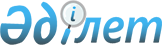 Об определении мест для размещения агитационных печатных материалов
					
			Утративший силу
			
			
		
					Постановление Шиелийского районного акимата Кызылординской области от 03 марта 2015 года № 451. Зарегистрировано Департаментом юстиции Кызылординской области 13 марта 2015 года № 4915. Утратило силу постановлением Шиелийского районного акимата Кызылординской области от 11 мая 2016 года № 812      Сноска. Утратило силу постановлением Шиелийского районного акимата Кызылординской области от 11.05.2016 № 812 (вводится в действие со дня подписания).

      В соответствии с Конституционным законом Республики Казахстан от 28 сентября 1995 года "О выборах в Республике Казахстан" акимат Шиелийского района ПОСТАНОВЛЯЕТ:

      1. Совместно с Шиелийской районной избирательной комиссией определить места для размещения агитационных печатных материалов для всех кандидатов согласно приложению.

      2. Акимам поселка Шиели и сельских округов оснастить места размещения агитационных печатных материалов стендами, щитами, тумбами.

      3. Контроль за исполнением настоящего постановления возложить на заместителя акима Шиелийского района Жагыпбарова Т.

      4. Настоящее постановление вводится в действие со дня первого официального опубликования.

 Места для размещения агитационных печатных материалов для всех кандидатов
					© 2012. РГП на ПХВ «Институт законодательства и правовой информации Республики Казахстан» Министерства юстиции Республики Казахстан
				
      Аким района

К. Сарсенбаев

      "СОГЛАСОВАНО"

      Председатель Шиелийской

      районной избирательной комиссии

      ____________________М.Дулатов

      "03" март 2015 год
Приложение к постановлению
акимата Шиелийского района
№ 451 от "03" марта 2015 года№

Наименование населенного пункта

Места размещения агитационных печатных материалов

1

Шиелийский район, поселок Шиели

Напротив здания товарищества с ограниченной ответственностью "Аргымак", расположенный по улице Шакарим Кудайбердиулы, дом без номера

1

Шиелийский район, поселок Шиели

Возле здании филиала товарищества с ограниченной ответственностью "Казатомпром-Демеу" "Демеу-Шиели", расположенный по улице Шахмардан Есенова, дом без номера

1

Шиелийский район, поселок Шиели

Возле здании государственного коммунального казенного предприятия "Шиелийский районный дом школьников", расположенный по улице К.Сатпаева, дом №22

1

Шиелийский район, поселок Шиели

Возле центральной площади по улице Т.Рыскулова

1

Шиелийский район, поселок Шиели

Возле дома №107, расположенный по улице К.Яссауй

1

Шиелийский район, поселок Шиели

Возле дома №9, расположенный по улице И.Абдикаримова

1

Шиелийский район, поселок Шиели

Возле №1937 км. автомобильной дороги М-2 "Шымкент-Самара"

2

село Акмая сельского округа Акмая 

Возле здании государственного учреждения "Аппарат акима Акмаинского сельского округа " в селе Акмая

3

село Досбол би сельского округа Актоган 

Возле здании коммунального государственного учреждения Шиелийского районного отдела образования "Средняя шола №155 имени Д.Шыныбекова" в селе Досбол би

4

село Алмалы сельского округа Алмалы 

Возле здании государственного учреждения "Аппарат акима Алмалинского сельского округа " в селе Алмалы

5

село Байгакум сельского округа Байгакум 

Возле здании государственного коммунального казенного предприятия сельский клуб "Байгакум" аппарата акима Байгакумского сельского округа, расположенный по улице Абая Кунанбаева, дом №1

6

село Бидайкол сельского округа Гигант 

Возле здании государственного коммунального казенного предприятия сельский дом культуры "Бидайкол" аппарата акима Гигантского сельского округа, расположенный по улице М.Шокая, дом №78

7

село Енбекши сельского округа Енбекши 

Возле здании коммунального государственного учреждения Шиелийского районного отдела образования "Казахская средняя шола №159 имени "Енбекши" в селе Енбекши

8

село Алгабас сельского округа Жуантобе 

Возле здании государственного учреждения "Аппарат акима Жуантюбинского сельского округа " в селе Алгабас

9

село Жолек сельского округа Жолек 

Возле здании коммунального государственного учреждения Шиелийского районного отдела образования "Казахская средняя школа №152", расположенный по улице Бабабек, дом без номера

10

село Ы.Жакаев сельского округа Ирколь 

Возле здании коммунального государственного учреждения Шиелийского районного отдела образования "Средняя школа № 149" Кызылту" в селе Ы.Жакаев

11

село Н.Бекежанов сельского округа Кердели 

Возле здании коммунального государственного учреждения Шиелийского районного отдела образования "Казахская средняя школа № 156 имени Нартая Бекежанова" в селе Н.Бекежанов

12

село Каргалы сельского округа Каргалы 

Возле здании коммунального государственного учреждения Шиелийского районного отдела образования "Средняя школа №241 имени К.Абдыкадырова" в селе Каргалы

13

село Сулутобе сельского округа Сулутобе 

Возле здании коммунального государственного учреждения Шиелийского районного отдела образования "Средняя школа № 41 имени Мустафа Шокая" в селе Сулутобе

14

село Тартогай сельского округа Тартогай 

Возле здании коммунального государственного учреждения Шиелийского районного отдела образования "Школа-лицей №153 имени Ш.Есенова", расположенный по улице Шахмардан Есенова, дом №2

15

село Бала би сельского округа Талаптан 

Возле здании государственного учреждения "Аппарат акима Талаптанского сельского округа " в селе Бала би

16

село А.Тажибаев сельского округа Теликоль 

Возле здании государственного учреждения "Аппарат акима Теликольского сельского округа", расположенный по улице Доспан Шайык, дом №4

17

село Ш.Кодаманов сельского округа Тонкерис 

Возле здании коммунального государственного учреждения Шиелийского районного отдела образования "Средняя школа №158" в селе Ш.Кодаманов

18

село Ортакшыл сельского округа Ортакшыл 

Возле здании коммунального государственного учреждения Шиелийского районного отдела образования "Казахская средняя школа №150", расположенный по улице С.Сейфуллина, дом №2

19

село Ботабай сельского округа Когалы 

Возле здании коммунального государственного учреждения Шиелийского районного отдела образования "Средняя школа №228" в селе Ботабай

20

село Майлытогай сельского округа Майлытогай 

Возле здании коммунального государственного учреждения Шиелийского районного отдела образования "Средняя школа №141 имени К.Сабирова" в селе Майлытогай

21

село Бестам сельского округа Бестам 

Возле здании коммунального государственного учреждения Шиелийского районного отдела образования "Казахская средняя школа №205" в селе Бестам

22

село Жиделиарык сельского округа Жиделиарык 

Возле здании коммунального государственного учреждения Шиелийского районного отдела образования "Средняя школа № 206 "Жиделиарык", расположенный по улице Есабыз Ата, дом №35

23

село Байсын сельского округа Жанатурмыс 

Возле здании государственного учреждения "Аппарат акима Жанатурмысского сельского округа" в селе Байсын

